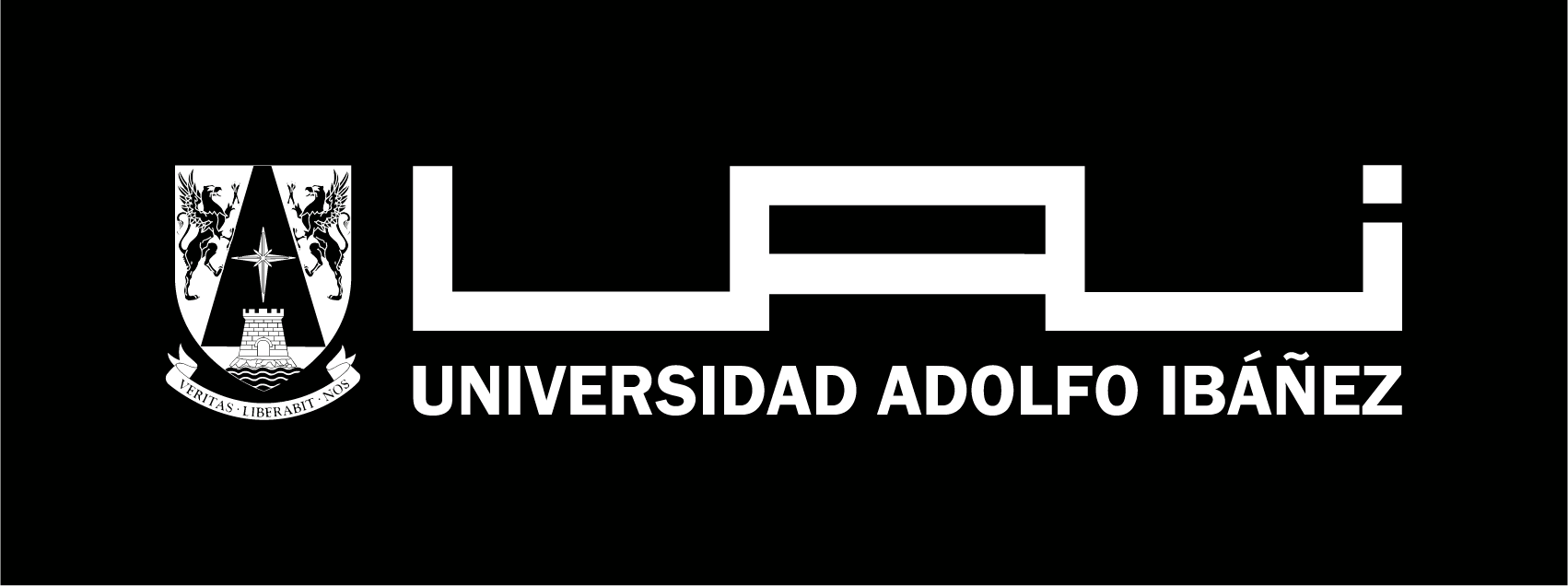 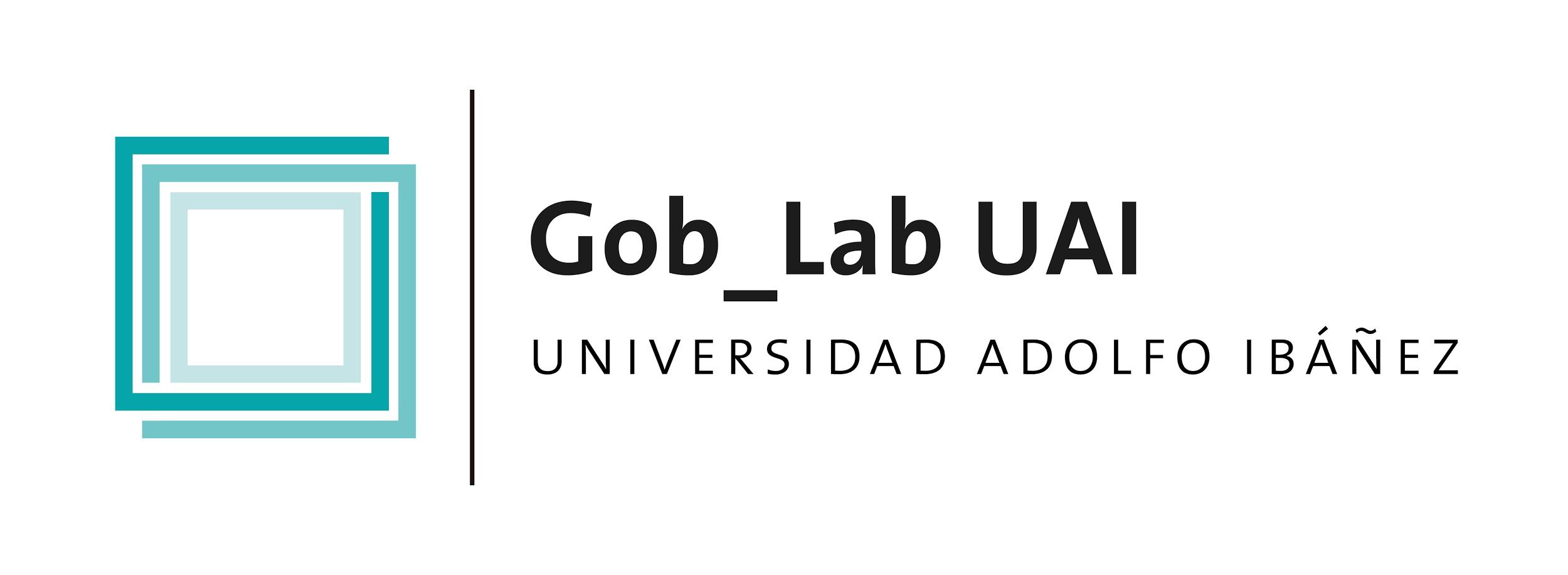 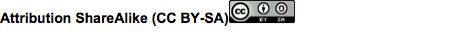 Curriculum Curso Ciencia de Datos para Directivos Públicos ¿Cómo formulamos proyectos de datos que resuelvan problemas estratégicos?Este curso fue desarrollado por el GobLab UAI, laboratorio público de innovación de la Escuela de Gobierno de la Universidad Adolfo Ibáñez (Chile) y el Centro de Ciencia de Datos y Políticas Públicas de la Universidad de Chicago (EE.UU.). Parte del equipo de la Universidad de Chicago se trasladó a la Universidad Carnegie Mellon desde donde continúan trabajando en este proyecto.  Se realizó por primera vez con 71 directivos públicos en Chile entre mayo y julio de 2019. El diseño del curriculum y la primera edición fueron financiados por el Fondo de Innovación de la Red de Innovadores del Laboratorio de Gobierno, el Servicio Civil y la Universidad Adolfo Ibáñez.La Universidad Adolfo Ibáñez y la Universidad de Chicago ponen este curriculum a disposición de la comunidad para que pueda ser replicado y adaptado, bajo licencia creative commons. Les pedimos nos informen si lo están usando y si lo han cambiado al mail goblab@uai.cl porque nos gustaría seguir mejorando y aprendiendo sobre las mejores maneras de enseñar ciencia de datos para el bien común.Objetivo general del cursoIdentificar aquellos procesos/servicios/productos que puedan ser mejorados con el uso de ciencia de datos.Formular una propuesta de proyecto de ciencia de datos.Objetivos específicosDespués de tomar este curso deberías ser capaz de: Evaluar la factibilidad de usar ciencia de datos para abordar un problema público.Entender cómo definir los objetivos y acciones de un proyecto de ciencia de datos.Definir el alcance de un proyecto enfocándose en evaluar la madurez de los datos y los tipos de análisis necesarios.Entender los desafíos éticos existentes durante el proceso de definición de alcance del proyecto.Perfil de ingreso:Este curso está orientado principalmente a directivosEn los niveles federal, nacional, central, regional o localEn los poderes ejecutivo, legislativo o judicialEs importante notar que no es necesario conocer Ciencia de Datos, Inteligencia Artificial o alguna técnica analítica para participar en este cursoDuración: 24 horas (3 jornadas de 8 horas cada una). El curriculum está diseñado para realizar una sesión de clases semana por medio, o una vez a la semana. Si quieres realizar este curso en formato intensivo, se requieren algunos ajustes. Por favor contáctanos a goblab@uai.cl si planeas hacerlo en formato intensivo. Metodología:El curso es en formato taller, con una mezcla de charlas, trabajo individual y grupal. Se trabajará en ejercicios prácticos que permitan ir afinando la idea de proyecto presentada en la postulación, en un proyecto de ciencia de datos.Habrá dos tareas individuales, para entregar antes de la segunda y tercera jornada.Docentes:Este curso está diseñado para ser enseñado por dos docentes: un científico/a de datos y un especialista en gestión pública o innovación.  Videos de charlas disponibles en español en: https://gobierno.uai.cl/centros/goblab/proyecto-ciencia-de-datos-para-directivos-publicos/ Contenidos:Análisis de prefactibilidadProblema real y significativoCapacidad de actuar sobre el problemaPrioridad y compromiso de la instituciónAccesibilidad de datosIdentificación de riesgosMetodología de formulación de proyectos de ciencia de datos:Objetivos: Características de un objetivoRestricciones Trade-offsAcciones:Acciones disponiblesEfectividad de las accionesModificación de accionesDatos: Tipos de datosDiccionario de datosMatriz de madurez de datosAnálisis:DescripciónDetecciónPredicciónOptimizaciónCambio de comportamientoGestión ética de datos:PrivacidadTransparenciaRendición de cuentasDiscriminaciónLicencia SocialConsentimientoCómo comenzar un proyecto:Equipo InfraestructuraCiclo y plan del proyectoESTRUCTURA DEL PROGRAMA DE ENTRENAMIENTOPreparación previa al cursoPrevio al curso, cada participante debe identificar una problemática que sea importante para su organización y que crea que se podría resolver utilizando la ciencia de datos, y responder las siguientes preguntas por escrito.1.  Nombre del proyecto 2. Justificación del proyecto: Describa el problema que enfrenta su organización. Describa cuáles son los actores que son afectados por el problema. ¿Por qué es el problema importante para la organización?3. Estado actual: ¿Cómo está resolviendo su organización este problema actualmente? 4. Objetivos: ¿Qué objetivos se alcanzarían si se resolviera el problema? ¿Cuál es el producto esperado? 5. Datos: ¿Qué datos necesita para solucionar el problema? ¿Tiene su organización acceso a esos datos? ¿A qué fuentes tiene acceso? Descríbalos en detalle: nombres de fuentes de datos, contenido y cuántos años de datos históricos están disponibles. 

Día 1: Visión general de la definición de alcance de un proyecto y análisis exhaustivo de objetivosTarea para alumnos:A partir de lo que aprendiste hoy y de la retroalimentación de tus pares, completa la hoja de trabajo para definir el alcance de un proyecto de ciencia de datos. En particular dedicar tiempo a la definición del problema, sección III.Instrucciones para profesores:La fecha de entrega de la tarea debe ser antes de la segunda clase, preferentemente con suficiente tiempo para poder realizar lo siguiente:Retroalimentar por escrito a cada proyectoIdentificar los proyectos más factibles/prometedores, para asignar al menos un proyecto más factible para el trabajo en grupo del día 2. Materiales Día 1:Problema planteado por cada alumno antes de la clase, impresos (2 copias cada uno)lápices para cada alumnoDía 2: Análisis a fondo de acciones y datosMateriales Día 2:papelógrafosplumonesmasking tapetareas impresasTarea: Habla con personas responsables de los datos y las acciones en tu institución y actualiza la hoja de trabajo para definir el alcance de un proyecto:Incluye nuevas fuentes de datos y acciones que descubriste.Refina las fuentes de datos y las acciones existentes en tu hoja de trabajo con más detalles.Instrucciones para profesores:La fecha de entrega de la tarea debe ser antes de la tercera clase, preferentemente con suficiente tiempo para poder realizar lo siguiente:Retroalimentar por escrito a cada proyectoIdentificar los proyectos más factibles/prometedores, y seleccionar los proyectos que tendrán una iteración final en el trabajo en grupos después de almuerzo el día 3. Cada grupo debiera tener uno de estos proyectos.Día 3: Inmersión profunda en análisis de datos y ética – Iteración final de los proyectos seleccionadosMateriales Día 3:papelógrafosplumonespost-itsmasking tape8.30 - 9.00Registro9.00 - 10.00Presentaciones y descripción general del curso10.00 - 11.00¿Qué es y no es la ciencia de datos y qué tipos de problemas puede solucionar?11.00 - 11.30 Coffee break11.30 - 12.15Análisis profundo de criterios iniciales12.15 - 13.00 Aplicación de los criterios iniciales a un problema del cursoNota: Se selecciona un proyecto del curso y el estudiante dueño del proyecto presenta el problema al curso (5’)Trabajo en grupo: cada grupo formula preguntas para poder averiguar la información necesaria para evaluar el cumplimiento de los criterios iniciales (15´) Instrucción a los alumnos: Para la descripción de problema planteada, hacer una lista de preguntas que permitan entender el proyecto y evaluar su factibilidad inicialRonda de preguntas por tema con respuestas del estudiante (25’)13.00 - 14.00Almuerzo 14.00 - 15.00  Retroalimentación de pares sobre proyectos Trabajo en parejas para brindar retroalimentación escrita sobre propuestas de proyectos (40´) Instrucción a los alumnos: Leer el proyecto del compañero/a y analizar su factibilidad inicial de acuerdo a los 5 criterios. Brindar retroalimentación escrita.Sesión plenaria con personas voluntarias que ofrecen su retroalimentación (20’)15.00 - 16.00Visión general de la definición de alcance de un proyectoSe realiza un ejercicio de definición de alcance para mostrar la metodología que se aprenderá en el curso, usando un ejemplo de los alumnos.16.00 - 16.20 Coffee break16.20 - 17.30 Definiendo un objetivo17.30 - 18.00Descripción de tareaFormulario breve de retroalimentación9.00 - 9.30Recapitulación del día 19.30 - 11.00Retroalimentación de la definición del problemaNota: Repartir en grupos de 4, con un proyecto prometedor por grupo. Este ejercicio está diseñado para un grupo de entre 35-40 personas. Pueden ajustar los tiempos de cada dependiendo del número de alumnos. Recomendamos que los alumnos tengan una copia impresa de las siguientes instrucciones. Instrucción a los alumnosParte 1 - 30 minutos - grupal• Designar a un integrante del grupo para que tome el tiempo.• Un integrante del grupo explica su problema en máximo 3 minutos. Solo debe explicar su problema (primera parte de la tarea) y no referirse a otros temas.• Cada integrante del grupo lo retroalimenta por 1 min.• En total, destinar un máximo de 7 min por persona.• Repetir hasta que todos los integrantes del grupo hayan recibido retroalimentación.Parte 2 – 5 minutos - individualPrepararse para presentar sus reflexiones/aprendizajes en plenario por 45 segundos Deben presentar lo siguiente en plenario:1. Mi problema está bien/está mal porque.....2. Lo que mejoré es..../Lo que tengo que mejorar es...Parte 3 – Plenario – 50 minutos - individualCada participante del curso presentará en 45 segundos lo siguiente:1. Mi problema está bien/está mal porque.....2. Lo que mejoré es..../Lo que tengo que mejorar es...*usar cronómetro proyectado en telón11.00 - 11.20 Coffee break11.20 - 13.00Análisis a fondo de las acciones13.00 - 14.00Almuerzo 14.00 - 15.00  Tipos y madurez de datos15.00 - 16.00Ejercicio - Matriz de madurez de datosNota: Trabajo en parejas. Cada estudiante debiera tener una copia de su hoja de trabajo completa y la matriz de madurez de datos impresa. Cada estudiante tendrá 30 minutos para completar el ejercicio.Instrucciones a los alumnosEn parejas:Elija una de las fuentes de datos de su compañero. Entre los dos, determinen la madurez de esa fuente usando la matriz de madurez de datos16.00 - 16.20 Coffee break16.20 - 17.30Iteración de acciones y datos Dividir en grupos de 4Escoger un proyecto y mejorar las acciones y datosPlenario (15’)voluntarios comparten proyectosretroalimentación profesores y compañeros (1)
Instrucción a los alumnosPrimera parte trabajo en grupos 20’• Grupos de 4• Mejorar las acciones y datos (partes 5 y 6 de la hoja de trabajo) del proyecto seleccionado• Plasmarlo en el papelógrafoSegunda parte Plenario 15’• Voluntarios comparten proyectos17.30 - 18.00 Descripción de tareaFormulario breve de retroalimentación9.00 - 9.30Recapitulación del día 29.30 - 11.00Análisis de datos11.00 - 11.30 Coffee break11.50 - 13.00Ética13.00 - 14.00Almuerzo 14.00 – 14.30Plenario de preguntas sobre el análisis 14.30 - 15.00Iteración final de proyectoInstrucciones a los alumnos30’ - En gruposPara un proyecto del grupo, realizar una iteración final para presentar al curso en el papelógrafo. Incluir un resumen del:ProblemaObjetivoAccionesDatosAnálisisValidaciónÉtica15.00 - 16.00  Plenario final de retroalimentación de proyectosPlenario 60’Cada grupo presentará su proyecto en 3 minutosTras cada proyecto, se realiza una ronda de retroalimentaciones por escrito: Cada alumno debe anotar al menos una retroalimentación en un post it.Al final del plenario, cada alumno coloca el post-it con sus retroalimentaciones en el proyecto respectivo16.00 - 16.20 Coffee break16.20 - 17.30 Cómo comenzar un proyecto17.30 - 18.00Cierre y evaluación del curso18.00 - 19.00Hito de cierre y celebración